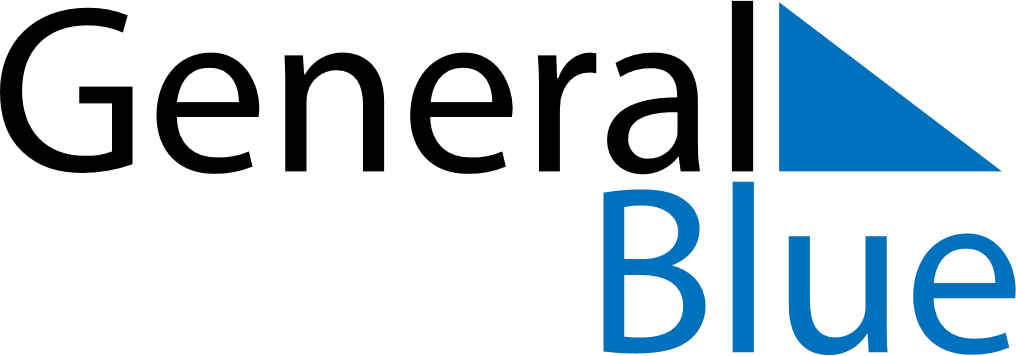 March 2024March 2024March 2024March 2024March 2024March 2024March 2024Buffalo, Wyoming, United StatesBuffalo, Wyoming, United StatesBuffalo, Wyoming, United StatesBuffalo, Wyoming, United StatesBuffalo, Wyoming, United StatesBuffalo, Wyoming, United StatesBuffalo, Wyoming, United StatesSundayMondayMondayTuesdayWednesdayThursdayFridaySaturday12Sunrise: 6:43 AMSunset: 5:54 PMDaylight: 11 hours and 10 minutes.Sunrise: 6:42 AMSunset: 5:55 PMDaylight: 11 hours and 13 minutes.34456789Sunrise: 6:40 AMSunset: 5:56 PMDaylight: 11 hours and 16 minutes.Sunrise: 6:38 AMSunset: 5:58 PMDaylight: 11 hours and 19 minutes.Sunrise: 6:38 AMSunset: 5:58 PMDaylight: 11 hours and 19 minutes.Sunrise: 6:36 AMSunset: 5:59 PMDaylight: 11 hours and 22 minutes.Sunrise: 6:35 AMSunset: 6:00 PMDaylight: 11 hours and 25 minutes.Sunrise: 6:33 AMSunset: 6:02 PMDaylight: 11 hours and 28 minutes.Sunrise: 6:31 AMSunset: 6:03 PMDaylight: 11 hours and 31 minutes.Sunrise: 6:29 AMSunset: 6:04 PMDaylight: 11 hours and 34 minutes.1011111213141516Sunrise: 7:28 AMSunset: 7:06 PMDaylight: 11 hours and 38 minutes.Sunrise: 7:26 AMSunset: 7:07 PMDaylight: 11 hours and 41 minutes.Sunrise: 7:26 AMSunset: 7:07 PMDaylight: 11 hours and 41 minutes.Sunrise: 7:24 AMSunset: 7:08 PMDaylight: 11 hours and 44 minutes.Sunrise: 7:22 AMSunset: 7:09 PMDaylight: 11 hours and 47 minutes.Sunrise: 7:20 AMSunset: 7:11 PMDaylight: 11 hours and 50 minutes.Sunrise: 7:18 AMSunset: 7:12 PMDaylight: 11 hours and 53 minutes.Sunrise: 7:17 AMSunset: 7:13 PMDaylight: 11 hours and 56 minutes.1718181920212223Sunrise: 7:15 AMSunset: 7:14 PMDaylight: 11 hours and 59 minutes.Sunrise: 7:13 AMSunset: 7:16 PMDaylight: 12 hours and 2 minutes.Sunrise: 7:13 AMSunset: 7:16 PMDaylight: 12 hours and 2 minutes.Sunrise: 7:11 AMSunset: 7:17 PMDaylight: 12 hours and 5 minutes.Sunrise: 7:09 AMSunset: 7:18 PMDaylight: 12 hours and 8 minutes.Sunrise: 7:07 AMSunset: 7:19 PMDaylight: 12 hours and 12 minutes.Sunrise: 7:06 AMSunset: 7:21 PMDaylight: 12 hours and 15 minutes.Sunrise: 7:04 AMSunset: 7:22 PMDaylight: 12 hours and 18 minutes.2425252627282930Sunrise: 7:02 AMSunset: 7:23 PMDaylight: 12 hours and 21 minutes.Sunrise: 7:00 AMSunset: 7:24 PMDaylight: 12 hours and 24 minutes.Sunrise: 7:00 AMSunset: 7:24 PMDaylight: 12 hours and 24 minutes.Sunrise: 6:58 AMSunset: 7:26 PMDaylight: 12 hours and 27 minutes.Sunrise: 6:56 AMSunset: 7:27 PMDaylight: 12 hours and 30 minutes.Sunrise: 6:55 AMSunset: 7:28 PMDaylight: 12 hours and 33 minutes.Sunrise: 6:53 AMSunset: 7:29 PMDaylight: 12 hours and 36 minutes.Sunrise: 6:51 AMSunset: 7:31 PMDaylight: 12 hours and 39 minutes.31Sunrise: 6:49 AMSunset: 7:32 PMDaylight: 12 hours and 42 minutes.